附件1：“2023年全国高炉炼铁学术年会”参会回执表注：请将此回执表于2023年3月25日前以电子邮件的形式发至会务组，并且通过微信平台告知我们，以方便联系。 电子信箱：liantie@csm.org.cn 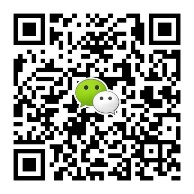 欢迎添加中国金属学会炼铁分会微信：   单位名称通信地址联系人姓名部 门职称/职务手    机E-mail是否有意宣讲： 是（ ） 否（ ）是否有意宣讲： 是（ ） 否（ ）是否有意宣讲： 是（ ） 否（ ）是否有意宣讲： 是（ ） 否（ ）全部参会人员信息姓  名姓  名职务/职称职务/职称职务/职称手  机手  机E-mailE-mailE-mail全部参会人员信息全部参会人员信息全部参会人员信息全部参会人员信息住房信息标间共计：         间标间共计：         间标间共计：         间标间共计：         间标间共计：         间入住时间： 入住时间： 离开时间： 离开时间： 离开时间： 住房信息单间共计：         间单间共计：         间单间共计：         间单间共计：         间单间共计：         间入住时间：    入住时间：    离开时间：离开时间：离开时间：付款单位发票信息公司名称：纳税人识别号：地址，电话：开户行及账号：公司名称：纳税人识别号：地址，电话：开户行及账号：公司名称：纳税人识别号：地址，电话：开户行及账号：公司名称：纳税人识别号：地址，电话：开户行及账号：公司名称：纳税人识别号：地址，电话：开户行及账号：公司名称：纳税人识别号：地址，电话：开户行及账号：公司名称：纳税人识别号：地址，电话：开户行及账号：公司名称：纳税人识别号：地址，电话：开户行及账号：公司名称：纳税人识别号：地址，电话：开户行及账号：公司名称：纳税人识别号：地址，电话：开户行及账号：发票项目发票邮寄地址发票邮寄地址发票邮寄地址收件人姓名联系方式联系方式联系方式 邮 编需要咨询的专家及问题